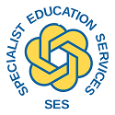 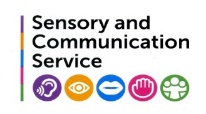 Communication is a complex process. A child with communication difficulties may struggle with one or more of the elements of communication. Let’s consider the skills needed to communicate:We call this the Communication Chain. Communication is a two-way process, combining receptive and expressive language skills.The Receptive Language side of the Communication Chain requires a child to:Look at the person speaking and attend to what is being said   Interpret non-verbal communication e.g. facial expressions, gestures and body language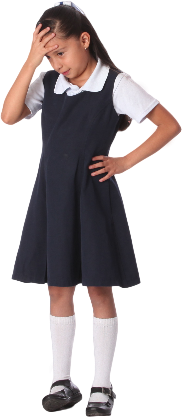 Listen to what is being said and how it is being saidRemember what has been said (auditory memory)Understand words (semantics) and sentence structure (syntax) e.g. vocabulary, grammar, word orderUnderstand the meaning of language, both literal and non-literal e.g. sarcasm, jokes, idiomsThe Expressive Language side of the Communication Chain requires a child to:Have ideas and decide what to sayChoose the words (semantics) to use and plan the words so that they make appropriate sentences (syntax/grammar), using the relevant vocabulary in a grammatically correct way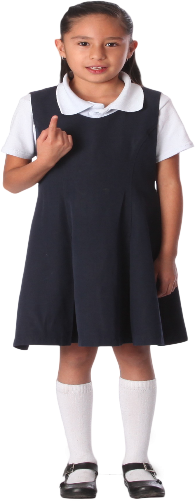 Consider the impact the communication will have on others and           its appropriateness e.g. will I upset my friend if I say……Modify the message so that it achieves its purposeSelect the sounds needed to form the words in the message          (phonology)Articulate the sounds so that their speech is clear to othersSpeak fluently and confidentlySelf-monitor so that they know, for example, when to stop speaking, whether the listener is interested in what they have said, whether they need to elaborate or explain.